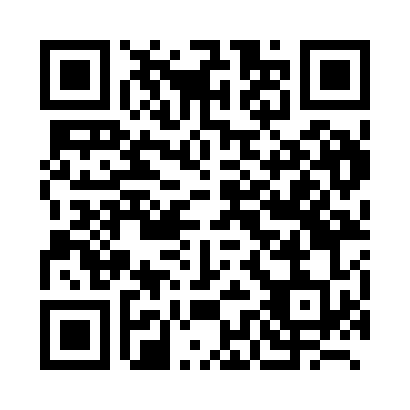 Prayer times for Baranzy, BelgiumWed 1 May 2024 - Fri 31 May 2024High Latitude Method: Angle Based RulePrayer Calculation Method: Muslim World LeagueAsar Calculation Method: ShafiPrayer times provided by https://www.salahtimes.comDateDayFajrSunriseDhuhrAsrMaghribIsha1Wed3:576:141:345:358:5511:032Thu3:546:121:345:368:5711:063Fri3:516:111:345:378:5811:084Sat3:486:091:345:379:0011:115Sun3:456:071:345:389:0111:146Mon3:426:061:345:389:0311:167Tue3:396:041:345:399:0411:198Wed3:356:031:345:399:0611:229Thu3:326:011:345:409:0711:2510Fri3:296:001:345:419:0811:2711Sat3:265:581:345:419:1011:3012Sun3:235:571:345:429:1111:3313Mon3:205:551:345:429:1311:3614Tue3:185:541:345:439:1411:3915Wed3:175:521:345:439:1611:4216Thu3:175:511:345:449:1711:4317Fri3:165:501:345:449:1811:4318Sat3:165:491:345:459:2011:4419Sun3:155:471:345:459:2111:4420Mon3:155:461:345:469:2211:4521Tue3:155:451:345:469:2311:4622Wed3:145:441:345:479:2511:4623Thu3:145:431:345:479:2611:4724Fri3:135:421:345:489:2711:4725Sat3:135:411:345:489:2811:4826Sun3:135:401:345:499:3011:4827Mon3:125:391:345:499:3111:4928Tue3:125:381:355:509:3211:5029Wed3:125:371:355:509:3311:5030Thu3:125:361:355:509:3411:5131Fri3:115:361:355:519:3511:51